        Ministerul Mediului, Apelor si Padurilor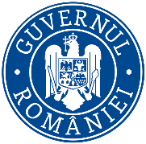    Agenţia Naţională pentru Protecţia MediuluiNr. 18751/11438/04.07.2023DECIZIA ETAPEI DE ÎNCADRARENr. 261 din 04.07.2023Ca urmare a solicitării de emitere a acordului de mediu adresate de RADULESCU ANTON, cu domiciliul in comuna Vulcana Pandele, str. Cal. Branesti, nr. 4, judetul Dambovita, înregistrată la sediul Agenției pentru Protecția Mediului (APM) Dâmbovița cu nr. 18751 din 22.12.2022, în baza Legii nr. 292/2018 privind evaluarea impactului anumitor proiecte publice şi private asupra mediului şi a Ordonanţei de urgenţă a Guvernului nr. 57/2007 privind regimul ariilor naturale protejate, conservarea habitatelor naturale, a florei şi faunei sălbatice, aprobată cu modificări şi completări prin Legea nr. 49/2011, cu modificările şi completările ulterioare,Agenția pentru Protecția Mediului (APM) Dâmbovița decide, ca urmare a consultărilor desfăşurate în cadrul şedinţei Comisiei de analiză tehnică din data de 25.05.2023, că proiectul ”Executare foraj pentru exploatarea apelor subterane in scopul alimentarii cu apa potabila”, propus a fi amplasat în comuna Moroeni, sat Dobresti, punct Pestera, județul Dâmbovița,nu se supune evaluării impactului asupra mediului;nu se supune evaluării adecvate;nu se supune evaluării impactului asupra corpurilor de apă;Justificarea prezentei decizii:I. Motivele pe baza cărora s-a stabilit: nu se supune evaluării impactului asupra mediului sunt următoarele:a) proiectul se încadrează în prevederile Legii nr. 292/2018, Anexa nr. 2, pct. 2, lit. d, alin. 3;b) s-a realizat consultarea membrilor CAT în şedinţa din 25.05.2023, la sediul  APM Dâmboviţa;b) impactul realizării proiectului asupra factorilor de mediu va fi redus pentru sol, subsol, vegetație, fauna si nesemnificativ pentru ape, aer si așezările umane;c) nu au fost formulate observaţii din partea publicului în urma mediatizării depunerii solicitării de emitere a acordului de mediu respectiv, a luării deciziei privind etapa de încadrare;II. Motivele pe baza cărora s-a stabilit: nu se supune evaluării adecvate sunt următoarele:Pe amplasamentul proiectului nu sunt prezente habitate sau specii de interes comunitar;Proiectul nu fragmentează/deteriorează habitate de interes comunitar, nu reduce numărul speciilor de interes comunitar şi nu implică utilizarea unor resurse de care depinde biodiversitatea ariei naturale protejate; De asemenea, nu afecteză zonele de hrănire, reproducere sau migraţie ale speciilor de interes comunitar;A fost estimat impactul potențial asupra habitatelor și speciilor de interes comunitar si se consideră că proiectul propus nu are impact negativ semnificativ asupra integrităţii ariei naturale protejate de interes comunitar, nu necesită parcurgerea celorlalte etape ale procedurii de evaluare adecvată;Conform Avizului nr. 12/07.06.2023 emis de catre Administratia Parcului Natural Bucegi, proiectul propus a fi amplasat în comuna Moroeni, sat Dobresti, punct Pestera, județul Dâmbovița, in aria naturala protejata de interes național și comunitar Parcul Natural Bucegi, sit Natura 2000 ROSCI0013 Bucegi, în zona de dezvoltare durabilă are impact negativ minim asupra sitului.III. Motivele pe baza cărora s-a stabilit: nu se supune evaluării impactului asupra corpurilor de apă:Conform adresei nr. 979/17.02.2023 emisa de catre Sistemul de Gospodarire a Apelor Dambovita, pentru investitie nu este necesara intocmire SEICA deoarece realizarea proiectului nu conduce la deteriorari ale starii corpurilor de apa, avand in vedere ca debitul de exploatare va avea o influenta nesemnificativa asupra acviferului captat iar utilizarea eficienta a resurselor naturale creeaza un impact semnificativ redus asupra factorilor de mediu.S-a emis Avizul de gospodarire a apelor nr. 47/14.06.2023 de catre Sistemul de Gospodarire a Apelor Dambovita.1. Caracteristicile proiectelor a) mărimea proiectului: Executie foraj în scopul alimentarii cu apa potabilaForajul va capta în mod singular stratele acvifere interceptate pana la adâncimea de 100.0 m.Forajul va fi săpat în sistem hidraulic cu circulaţie inversă, cu instalatie tip FA, diametrul recomandat al sapei fiind minim 311 mm, sau 444,5 mm şi va fi definitivat la adâncimea proiectată, după traversarea ultimului strat de nisip.Coordonatele STEREO 70 ale forajului:In functie de litologia intalnita, de analizele granulometrice si de carotajul geofizic se va stabili de catre executantul forajului solutia de definitivare a acestuia (stratele acvifere deschise cu filtre, tipul filtrelor).	Se va propune o posibila solutie de definitivare (pentru intocmirea devizul estimativ):se va tuba cu coloana din PVC – VALROM  tip R18 avand diametrul 180 mm, cu centroli si piesa de fund la 100m;	Dupa corelarea carotajului electric cu litologia si in functie de granulometrie se vor alege stratele acvifere ce vor fi deschise cu filtre si tipul filtrelor.		Intervale acvifere estimate a fi captate : se vor deschide doar strate cu potential acvifer situate pana la adancimea de -100.0 m.Se va introduce pietrisul margaritar Φ 0-4 mm (odata cu subtierea noroiului de foraj) pana la adancimea de 100 m, apoi  dopuri succesive balast pe intervalul -100 m ÷ -5 m  si lapte de ciment, de la   (-5.0 m la 0,00 m) si se va cimenta in jurul forajului pana la suprafata.	Se vor executa în foraj pompari de decolmatare-desnisipare pana la limpezirea apei, dupa care se vor executa pompari experimentale in 3 trepte pentru stabilirea parametrilor hidrogeologici si a debitului maxim de exploatare.Este necesar ca aceste operaţiuni să se efectueze sub asistenţă de specialitate, astfel încât recomandăm ca pentru executarea forajului să se apeleze la o firmă specializată, care să poată oferi servicii de calitate	Se va face analiza apei dupa desnisipare, la un laborator acreditat, stabilindu-se atat indicatorii fizico-chimici ai apei.	In conditiile in care se vor respecta metoda de foraj propusa, diametrul sapei de foraj si diametrul coloanei definitive a forajului, pe baza datelor obtinute de la forajele existente din zona estimam ca s-ar putea obtine Q = 1,0-1,5 l/s foraj.   Definitivarea caracteristicilor pompei din foraj se va face după executarea forajului, funcţie de caracteristicile obţinute la pompările experimentale.	            Se vor crea premisele necesare ca la dimensionarea zonelor de protecţie sanitară cu regim de restrictie si cu regim sever a forajului, conform HG nr. 930/2005 si O.M.P. 1278/2011, acestea sa ocupe o suprafata minima.Forajul va fi prevazut cu cabina îngropata din polietilena, cu diametrul de 1.50 m si înaltimea de 2.50 m prevazuta cu ventilatie si capac cu încuietoare securizata. Cabina va fi prevazuta cu toate instalatiile hidraulice si electrice necesare functionarii forajului.Forajul va fi imprejmuit cu gard din plasa de sarma pe rame metalice H=2.00 m, pentru asigurarea zonei de protetie sanitara cu regim sever. Imprejmuirea va fi prevazuta cu porti de acces auto avand 2x1.50 m si poarta pietonala avand 1.00 m. Portile vor avea aceeasi structura constructiva ca si imprejmuirea.Alimentarea cu energie electrica a electropompei din foraj se va realiza din tabloul electric TEPF printr-un cablu ingropat pana la intrarea in cabina forajului si apoi prin coloana forajului pana la pompa. Tinand cont de faptul ca pompa din put va functiona in raport direct cu nivelul apei din rezervorul de inmagazinare (pornesc la nivelul minim si se opresc la nivelul maxim), automatizarea va fi realizata prin cabluri ingropate iar comanda va fi asigurata de tabloul de automatizare amplasat in cladirea statiei de hidrofor.De asemenea, în cabina forajului se va monta un contor de apa clasa de precizie B, avand Dn = 50 mm, Qn =10.00 mc/h, montaj orizontal/vertical cu flanse.După finalizarea execuţiei se va întocmi documentaţia tehnică a forajului care va cuprinde toate datele privind execuţia şi definitivarea acestora (parametrii tehnici ai lucrării, adâncime, litologie, intervale captate, etc.), rezultatele pompărilor experimentale (niveluri, denivelări, debite specifice, parametrii hidrogeologici ai acviferului), rezultatele analizelor chimice şi date de exploatare (debit exploatabil, raza de influenţă, denivelare la exploatare, regim de funcţionare). In cabina forajului se vor monta obligatoriu, pe langa contorul de apa: un robinet de sectionare cu sertar pana Dn 50 mm, o clapetă de reţinere, un dispozitiv automat de aerisire/dezaerisire, un manometru şi un robinet pentru prelevarea probelor de apă. De asemenea se vor monta toate conductele si fitingurile necesare.Legatura intre coloana putului forat si instalatia hidraulica din cabina forajului se va realiza prin casca forajului, care are rolul de a fixa pe pozitie atat conducta de refulare a electropompei submersibile cat si instalatia hidraulica din cabina forajului.Caracteristicile tehnico-funcţionale ale forajului vor fi:  	Forajul se va  afla într-un  perimetru închis,  constructie special amenajata, protectie a forajului cu capac metalic. 	Zona de protectie hidrogeologica va fi data de imprejmuirea ce se va realiza din plasa de sarma legata de stalpi metalici cu dimensiunile in plan 10x10m.Aceste dotari vor permite exploatarea forajului fara riscul de infiltratii si contaminari din scurgerile de suprafata în apele subterane.	Instalatii de aductiune si înmagazinare a apeiAductiunea apei: Forajul va fi echipat cu o pompa imersata ce va racorda la conducta de aductiune a complexului hotelier, prin intermediul unui racord din PEHD PE 80, De 63x3,6mmCaracteristici pompa:- Pompa integral din otel inox cu diam. ext. 101 mm- debit  4mc/h - Echipat cu motor monofazic / trifazic- Putere maxima consumata: 2,2 kW - Clapeta de sens incorporata	Aductiune: conducta din PEHD PE 80, De 63x3,6mm, lungime 100 m.Inmagazinarea apei:  rezervorul tampon al modului hidrofor, capacitate 100 litri.Reteaua de distributie, retea existenta ce apartine complexului hotelier Octavian, FIRMA PROD SRL.b) cumularea cu alte proiecte: nu este cazul;c) utilizarea resurselor naturale: se vor utiliza resurse naturale în cantităţi limitate, iar materialele necesare realizării proiectului vor fi preluate de la societăţi autorizate; d) producţia de deşeuri: deşeurile generate în perioada de execuţie vor fi stocate selectiv şi predate către societăţi autorizate din punct de vedere al mediului pentru activităţi de colectare/valorificare/eliminare; e) emisiile poluante, inclusiv zgomotul şi alte surse de disconfort: lucrările şi măsurile prevăzute în proiect nu vor afecta semnificativ factorii de mediu (aer, apă, sol, aşezări umane); f) riscul de accident, ţinându-se seama în special de substanţele şi de tehnologiile utilizate: riscul de accident, pe perioada execuţiei lucrărilor este redus, deoarece nu se utilizează substanţe periculoase. 2. Localizarea proiectelor2.1. utilizarea existentă a terenului: teren intravilan in comuna Moroeni, sat Dobresti, punct Pestera; apartine domnului Radulescu Anton si Radulescu Maria, suprafata totala de 19 688 mp, categoria de folosinta: pasune; 2.2. relativa abundenţă a resurselor naturale din zonă, calitatea şi capacitatea regenerativă a acestora:  nu este cazul;2.3. capacitatea de absorbţie a mediului, cu atenţie deosebită pentru:a) zonele umede: nu este cazul;b) zonele costiere: nu este cazul;c)  zonele montane şi cele împădurite: nu este cazul;d)  parcurile şi rezervaţiile naturale: nu este cazul;e)  ariile clasificate sau zonele protejate prin legislaţia în vigoare, cum sunt: amplasamentul se află în aria naturală protejată de interes național și comunitar Parcul Natural Bucegi, sit Natura 2000 ROSCI0013 Bucegi în zona de dezvoltare durabilă a parcului natural;f)  zonele de protecţie specială, mai ales cele desemnate prin Ordonanţa de Urgenţă a Guvernului nr. 57/2007 privind regimul ariilor naturale protejate, conservarea habitatelor naturale, a florei şi faunei sălbatice, cu modificările şi completările ulterioare, zonele prevăzute prin Legea nr. 5/2000 privind aprobarea Planului de amenajare a teritoriului naţional – Secţiunea a III – a – zone protejate, zonele de protecţie instituite conform prevederilor Legii apelor nr. 107/1996, cu modificările şi completările ulterioare, şi Hotărârea Guvernului nr. 930/2005 pentru aprobarea Normelor speciale privind caracterul şi mărimea zonelor de protecţie sanitară şi hidrogeologică: proiectul nu este inclus în zone de protecţie specială desemnate;g) ariile în care standardele de calitate a mediului stabilite de legislaţie au fost deja depăşite: nu au fost înregistrate astfel de situaţii; h) ariile dens populate: nu e cazul - lucrările propuse nu se află într-o zonă cu locuinţe individuale;i) peisajele cu semnificaţie istorică, culturală şi arheologică: nu este cazul; 3. Caracteristicile impactului potenţial:        a) extinderea impactului: aria geografică şi numărul persoanelor afectate: impactul va fi local, numai în zona de lucru, pe perioada execuţiei;    b) natura transfrontieră a impactului:  nu este cazul;    c) mărimea şi complexitatea impactului: impact relativ redus şi local atât pe perioada execuţiei proiectului;    d) probabilitatea impactului: impact cu probabilitate redusă pe parcursul realizării investiţiei, deoarece măsurile prevăzute de proiect nu vor afecta semnificativ factorii de mediu (aer, apă, sol, aşezări umane);    e) durata, frecvenţa şi reversibilitatea impactului: impact cu durată, frecvenţă şi reversibilitate reduse datorită naturii proiectului şi măsurilor prevăzute de acesta. Condiţiile de realizare a proiectului:Titularul are obligaţia de a urmări modul de respectare a legislaţiei de mediu în vigoare pe toata perioada de execuţie a lucrărilor şi  după realizarea acestuia să ia toate măsurile necesare pentru a nu se produce poluarea apelor subterane, de suprafaţă, a solului sau a aerului.Respectarea condițiilor impuse prin avizele solicitate în Certificatul de Urbanism.Titularul are obligația respectării condițiilor impuse prin actele de reglementare emise/solicitate de alte autorități;De asemenea, se vor respecta toate masurile si conditiile de realizare a proiectului in conformitate cu prevederile Avizului de gospodarire a apelor nr. 47/14.06.2023 emis de catre Administratia Bazinala de Apa Buzau Ialomita-Sistemul de Gospodarire a Apelor Dambovita, astfel:- Se vor obtine toate avizele, acordurile si autorizatiile prevazute in certificatul de urbanism si legislatie, inainte de inceperea executiei lucrarilor avizate prin prezentul act de reglementare;- Se vor asigura conditii pentru instituirea zonelor de protectie sanitara şi hidrogeologică a sursei de apa subterana,  conform normelor prevazute in HG nr. 930/2005;- Lucrarile propuse se vor desfasura cu respectarea stricta a tehnologiei si masurilor de protectie prevazute in documentatia tehnica, astfel incat sa nu se afecteze apele de suprafata si subterane.   - Avizul de Gospodarire a Apelor se emite pentru realizarea lucrarilor sus mentionate si nu se refera la rezistenta si stabilitatea lucrarilor;- La executia lucrarilor, se vor respecta strict prevederile documentatiei tehnice pentru obtinerea avizului de gospodarire a apelor;-  Avizul de gospodarire a apelor este aviz conform si trebuie respectat ca atare de catre beneficiar, proiectant si constructor;- Posesorul avizului de gospodarire a apelor are obligatia sa anunte emitentul, in scris, data de incepere a executiei, cu 10 zile inainte de aceasta;- In situatia in care se vor modifica datele cuprinse in documentatia tehnica care a stat la baza emiterii prezentului aviz, se va solicita emiterea unui nou aviz de gospodarire a apelor; - Beneficiarul raspunde de realizarea si functionarea corespunzatoare a obiectivului conform prezentului aviz, de urmarirea si prevenirea poluarii apelor subterane si de suprafata si de anuntarea in caz de poluare accidentala, a Sistemului de Gospodarire a Apelor Dambovita;- Conform Legii Apelor nr. 107/1996, art. 50, cu modificarile si completarile ulterioare, punerea in  functiune si exploatarea lucrarilor avizate prin prezentul act de reglementare, se poate realiza numai dupa obtinerea autorizatiei de gospodarire a apelor modificatoare. Aceasta se va solicita in baza unei documentatii tehnice intocmite conform Ordinului Ministerului Apelor si Padurilor nr. 891/2019, cu modificarile si completarile ulterioare, de un proiectant atestat de autoritatea publica centrala in domeniul apelor, in conformitate cu prevederile legale.De asemenea, se vor respecta toate masurile si conditiile de realizare a proiectului in conformitate cu prevederile Avizului nr. 12/07.06.2023 emis de catre Administratia Parcului Natura Bucegi, si se poate realiza cu respectarea urmatoarelor conditii:respectarea prevederilor OUG nr.57/2007 privind regimul ariilor naturale protejate, conservarea habitatelor naturale, a florei și faunei sălbatice, aprobată cu modificări și completări prin Legea nr.49/2011, cu modificările și completările ulterioare;respectarea regimului de arie naturală protejată de interes naţional şi comunitar pentru Parcul Natural Bucegi, sit Natura 2000 ROSCI0013 Bucegi;respectarea prevederilor/condiţiilor din Planul de management şi Regulamentul Parcului Natural Bucegi;nu se vor recolta, captura, ucide, distruge sau vătăma exemplare din specii sălbatice de floră şi faună, protejate la nivel naţional sau internaţional, în oricare dintre stadiile ciclului lor biologic;se interzice introducerea de specii din afara zonei (prădători, competitori sau paraziţi ai speciilor protejate de floră şi faună sălbatică, specii exotice sau organisme modificate genetic);menţinerea unui statut favorabil de conservare pentru habitate şi specii de floră şi faună sălbatică prezente în vecinătatea amplasamentului;delimitarea strictă a zonei de lucru;folosirea de utilaje performante;gestionarea corespunzătoare a materiilor prime și materialelor;colectarea selectivă a deşeurilor generate şi valorificarea/eliminarea acestora prin operatori economici autorizaţi;gestionarea deşeurilor se va face astfel încât să nu fie favorizată concentrarea carnasierelor, în special a urşilor;se vor limita sursele generatoare de zgomot şi vibraţii astfel încât să nu afecteze specii din fauna sălbatică care e posibil să se afle în zonele limitrofe;în situaţia în care apar elemente noi, nespecificate în documentaţie, va fi anunţată Agenţia pentru Protecţia Mediului Dâmboviţa.Pentru  organizarea de şantier:depozitarea materialelor de construcţie şi a deşeurilor rezultate se va face în zone special amenajate fără să afecteze circulaţia în zonă;utilajele de construcţii se vor alimenta cu carburanţi numai în zone special amenajate fără a se contamina  solul cu produse petroliere; întreţinerea utilajelor/mijloacelor de transport (spălarea lor, efectuarea de reparaţii, schimburile de ulei) se vor face numai la service-uri / baze de producţie autorizate;toate echipamentele mecanice trebuie să respecte standardele referitoare la emisiile de zgomot în mediu conform H.G nr. 1756/2006 privind emisiile de zgomot în mediu produse de echipamentele destinate utilizării în exteriorul clădirilor ; deşeurile menajere se vor colecta în europubelă şi se vor preda către unităţi autorizate;prin organizarea de şantier nu se vor ocupa suprafeţe suplimentare de teren, faţă de cele planificate pentru realizarea proiectului;Protecţia apelornu se vor manipula sau depozita deşeuri, reziduuri sau substanţe chimice, fără asigurarea condiţiilor de evitare a poluării directe sau indirecte a apelor de suprafaţă sau subterane;Protecţia aeruluitransportul materialelor de construcţie şi a deşeurilor rezultate se va face pe cât posibil pe trasee stabilite în afara zonelor locuite;vehiculele şi utilajele utilizate vor fi verificate periodic în vederea remedierii eventualelor disfuncţii identificate;Protecția împotriva zgomotului în timpul execuţiei şi funcţionării proiectului Nivelul de zgomot continuu echivalent ponderat A (LAeqT) se va încadra în limitele SR 10009/2017 - Acustică: Limite admisibile ale nivelului de zgomot din mediul ambiant şi OM nr. 119/2014 pentru aprobarea Normelor de igienă şi sănătate publică privind mediul de viaţă al populaţiei (cu modificările ulterioare), respectiv:65 dB - la limita spațiului funcțional* al amplasamentului; 60 dB - limita admisă pentru nivelul de zgomot exterior la limita proprietăţii în cazul clădirilor cu teren împrejmuit (curte) şi cu destinaţie rezidenţială cu regim de două niveluri sau mai puţin;50 dB - limita admisă pentru nivelul de zgomot exterior la faţada clădirilor rezidenţiale (fațada care este cea mai expusă acţiunii unei surse de zgomot exterioare clădirii)55 dB - în timpul zilei (în intervalul orar 07:00 – 23:00) / 45 dB noaptea (între orele 23:00 – 7:00) – la exteriorul clădirilor învecinate încadrabile în categoria ”teritorii protejate”**, pentru orice clădire rezidenţială care se află poziţionată intr-un teritoriu protejat instituit ca urmare a punerii în aplicare a Normelor de igienă şi sănătate publică privind mediul de viaţă al populaţiei, aprobate de autoritatea publică centrală pentru sănătate.*Limita spațiului funcțional reprezentat de incinte industriale și spații cu activități asimilate activităților industriale se consideră limita proprietății acestui spațiu conform planului cadastral, inclusiv teren (SR 10009/2017, tabel 1, Nota 3).**Prin teritorii protejate se înţelege: zonele de locuit, parcurile, zonele de odihna si recreere, instituţiile social-culturale si medicale, precum si unităţile economice ale căror procese tehnologice necesita factori de mediu lipsiţi de impurităţi.Protecţia solului -   se vor amenaja spaţii corespunzătoare pentru depozitarea materialelor de construcţie şi pentru depozitarea temporară a deşeurilor generate; -  se interzice poluarea solului cu carburanţi, uleiuri uzate în urma operaţiilor de staţionare, aprovizionare, depozitare sau alimentare cu combustibili a utilajelor şi a mijloacelor de transport sau datorită funcţionării necorespunzătoare a acestora;Modul de gospodărire a deşeurilorTitularul are obligaţia respectării prevederilor Ordonanței de Urgenţă a Guvernului României privind protecţia mediului nr. 195/2005, aprobată cu modificări şi completări  prin Legea 265/2006, cu modificările şi completările ulterioare precum şi ale O.U.G. nr. 92/2021 privind regimul deşeurilor, aprobata prin Legea nr. 17/2023.Lucrări de refacere a amplasamentului- la finalizarea lucrărilor de construcţii se vor executa lucrări de refacere a solului; se va curăţa amplasamentul de toate tipurile de deşeuri generate pe perioada realizării proiectului;- se vor lua toate măsurile pentru evitarea poluărilor accidentale, iar în cazul unor astfel de incidente, se va acţiona imediat  pentru a controla, izola, elimina poluarea;MonitorizareaÎn timpul implementării proiectului: în scopul eliminării eventualelor disfuncţionalităţi, pe întreaga durată de execuţie a lucrărilor vor fi supravegheate:respectarea cu stricteţe a limitelor şi suprafeţelor destinate execuţiei lucrărilor;buna funcţionare a utilajelor;modul de depozitare a materialelor de construcţie;-    respectarea normelor de securitate, respectiv a normelor de securitate a muncii;-   nivelul de zgomot – în cazul apariţiei sesizărilor din partea populaţiei datorate depăşirii limitelor admisibile, se vor lua măsuri organizatorice şi/sau tehnice corespunzătoare de atenuare a impactului;-  se va urmări menţinerea unui nivel redus al emisiilor în aerul atmosferic datorate operaţiilor de transport materiale prin utilizarea de mijloace de transport conforme, luarea măsurilor necesare în situaţia în care se constată depăşirea standardului de calitate a aerului ambiental datorită execuţiei proiectului.Proiectul propus nu necesită parcurgerea celorlalte etape ale procedurilor de evaluare a impactului asupra mediului, evaluarea adecvată si evaluarea impactului asupra corpurilor de apă.Prezenta decizie este valabilă pe toată perioada de realizare a proiectului, iar în situaţia în care intervin elemente noi, necunoscute la data emiterii prezentei decizii, sau se modifică condiţiile care au stat la baza emiterii acesteia, titularul proiectului are obligaţia de a notifica autoritatea competentă emitentă.Orice persoană care face parte din publicul interesat şi care se consideră vătămată într-un drept al său ori într-un interes legitim se poate adresa instanţei de contencios administrativ competente pentru a ataca, din punct de vedere procedural sau substanţial, actele, deciziile ori omisiunile autorităţii publice competente care fac obiectul participării publicului, inclusiv aprobarea de dezvoltare, potrivit prevederilor Legii contenciosului administrativ nr. 554/2004, cu modificările şi completările ulterioare.Se poate adresa instanţei de contencios administrativ competente şi orice organizaţie neguvernamentală care îndeplineşte condiţiile prevăzute la art. 2 din Legea nr. 292/2018 privind evaluarea impactului anumitor proiecte publice şi private asupra mediului, considerându-se că acestea sunt vătămate într-un drept al lor sau într-un interes legitim.Actele sau omisiunile autorităţii publice competente care fac obiectul participării publicului se atacă în instanţă odată cu decizia etapei de încadrare, cu acordul de mediu ori, după caz, cu decizia de respingere a solicitării de emitere a acordului de mediu, respectiv cu aprobarea de dezvoltare sau, după caz, cu decizia de respingere a solicitării aprobării de dezvoltare.Înainte de a se adresa instanţei de contencios administrativ competente, persoanele prevăzute la art. 21 din Legea nr. 292/2018 privind evaluarea impactului anumitor proiecte publice şi private asupra mediului au obligaţia să solicite autorităţii publice emitente a deciziei prevăzute la art. 21 alin. (3) sau autorităţii ierarhic superioare revocarea, în tot sau în parte, a respectivei decizii. Solicitarea trebuie înregistrată în termen de 30 de zile de la data aducerii la cunoştinţa publicului a deciziei.Autoritatea publică emitentă are obligaţia de a răspunde la plângerea prealabilă prevăzută la art. 22 alin. (1) în termen de 30 de zile de la data înregistrării acesteia la acea autoritate.Procedura de soluţionare a plângerii prealabile prevăzută la art. 22 alin. (1) este gratuită şi trebuie să fie echitabilă, rapidă şi corectă.Prezenta decizie poate fi contestată în conformitate cu prevederile Legii nr. 292/2018 privind evaluarea impactului anumitor proiecte publice şi private asupra mediului şi ale Legii nr. 554/2004, cu modificările şi completările ulterioare.DIRECTOR EXECUTIV,Laura Gabriela BRICEAGAgenţia pentru Protecţia Mediului DâmboviţaPunctXYF 1534698432920ForajDiametrul( mm )Adâncime(m)Nivele ale apei în foraj (m)Nivele ale apei în foraj (m)Debit exploatabilForajDiametrul( mm )Adâncime(m)hidrostatichidrodinamicDebit exploatabilF1Tubat cu coloana tuburi PVC   Φ 160 mm100-20-301.0 l/s                                       Întocmit,Șef Serviciu A.A.A., Maria MORCOAȘE                                         consilier  A.A.A., Florian STĂNCESCUp. Șef Serviciu C.F.M.,   Cornelia VLAICU                                                          